SCUOLA PRIMARIAPIANO EDUCATIVO INDIVIDUALIZZATO(ART. 7, D. LGS. 13 APRILE 2017, N. 66 e s.m.i.) Anno Scolastico __________ ALUNNO/A ____________________________        codice sostitutivo personale ____________  Classe _________________  	 Plesso o sede__________________  ACCERTAMENTO DELLA CONDIZIONE DI DISABILITÀ IN ETÀ EVOLUTIVA AI FINI DELL'INCLUSIONE SCOLASTICA rilasciato in data _________ Data scadenza o rivedibilità:  ______________  Non indicata PROFILO DI FUNZIONAMENTO redatto in data _______________ 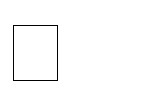 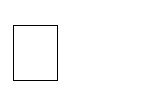 Nella fase transitoria:    PROFILO DI FUNZIONAMENTO NON DISPONIBILE DIAGNOSI FUNZIONALE redatta in data _________________ PROFILO DINAMICO FUNZIONALE IN VIGORE approvato in data ____________ PROGETTO INDIVIDUALE      redatto in data _____________  non redatto (1) o suo delegato  Composizione del GLO - Gruppo di Lavoro Operativo  per l’inclusione Art. 15, commi 10 e 11 della L. 104/1992 (come modif. dal D.Lgs 96/2019)  Eventuali modifiche o integrazioni alla composizione del GLO, successive alla prima convocazione 1. Quadro informativo Situazione familiare / descrizione dell’alunno o dell’alunna A cura dei genitori o esercenti la responsabilità genitoriale ovvero di altri componenti del GLO…………………………………… ……………………………………………………………………………………………………………………………………………………………………. ………………………………………………………………………………………………………………………………………….………………………… ………………………………………………………………………………………………………………………………………….………………………… 2. Elementi generali desunti dal Profilo di Funzionamento o dalla Diagnosi Funzionale, se non disponibile Sintetica descrizione, considerando in particolare le dimensioni sulle quali va previsto l'intervento e che andranno  quindi analizzate nel presente PEI ____________________________________________________________________________________________________________________________________________________________________________________________________________________________________________________________________________________________________________ 3. Raccordo con il Progetto Individuale di cui all’art. 14 della Legge 328/2000 Sintesi dei contenuti del Progetto Individuale e sue modalità di coordinamento e interazione con il presente PEI, tenendo conto delle considerazioni della famiglia (se il progetto individuale è stato già redatto) _______ _________________________________________________________________________________________ __________________________________________________________________________________________________ Indicazioni da considerare nella redazione del progetto individuale di cui all’articolo 14 Legge n. 328/00 (se il progetto individuale è stato richiesto e deve ancora essere redatto) __________________________________________________________________________________________________ __________________________________________________________________________________________________ 4. Osservazioni sull’alunno/a per progettare gli interventi di sostegno didattico                     Punti di forza sui quali costruire gli interventi educativi e didattici  Revisione  	 	 	Data: ______________  5. Interventi per l’alunno/a: obiettivi educativi e didattici, strumenti, strategie e modalità A. Dimensione: RELAZIONE / INTERAZIONE / SOCIALIZZAZIONE → si faccia riferimento alla sfera affettivo relazionale, considerando l’area del sé, il rapporto con gli altri, la motivazione verso la relazione consapevole, anche con il gruppo dei pari, le interazioni con gli adulti di riferimento nel contesto scolastico, la motivazione all’apprendimento OBIETTIVI Obiettivi ed esiti attesi INTERVENTI DIDATTICI e METODOLOGICI B. Dimensione: COMUNICAZIONE / LINGUAGGIO → si faccia riferimento alla competenza linguistica, intesa come comprensione del linguaggio orale, produzione verbale e relativo uso comunicativo del linguaggio verbale o di linguaggi alternativi o integrativi; si consideri anche la dimensione comunicazionale, intesa come modalità di interazione, presenza e tipologia di contenuti prevalenti, utilizzo di mezzi privilegiati OBIETTIVI Obiettivi ed esiti attesi INTERVENTI DIDATTICI e METODOLOGICI C. Dimensione: AUTONOMIA/ORIENTAMENTO → si faccia riferimento all'autonomia della persona e all'autonomia sociale, alle dimensioni motorio-prassica (motricità globale, motricità fine, prassie semplici e complesse) e sensoriale (funzionalità visiva, uditiva, tattile) OBIETTIVI Obiettivi ed esiti attesi INTERVENTI DIDATTICI e METODOLOGICI D. Dimensione COGNITIVA, NEUROPSICOLOGICA E DELL'APPRENDIMENTO → capacità mnesiche, intellettive e organizzazione spazio-temporale; livello di sviluppo raggiunto in ordine alle strategie utilizzate per la risoluzione di compiti propri per la fascia d’età, agli stili cognitivi, alla capacità di integrare competenze diverse per la risoluzione di compiti, alle competenze di lettura, scrittura, calcolo, decodifica di testi o messaggi OBIETTIVI Obiettivi ed esiti attesi INTERVENTI DIDATTICI e METODOLOGICI Revisione  	 	 	 	 	Data: ______________  Verifica conclusiva degli esiti 	 	 Data: ______________  6. Osservazioni sul contesto: barriere e facilitatori  Osservazioni nel contesto scolastico con indicazione delle barriere e dei facilitatori a seguito dell’osservazione sistematica dell’alunno/a e della classe. Revisione  	 	 	Data: ______________  7. Interventi sul contesto per realizzare un ambiente di apprendimento inclusivo Obiettivi educativi e didattici, strumenti, strategie e modalità per realizzare un ambiente di apprendimento nelle dimensioni della relazione, della socializzazione, della comunicazione, dell'interazione, dell'orientamento e delle autonomie, anche sulla base degli interventi di corresponsabilità educativa intrapresi dall’intera comunità scolastica per il soddisfacimento dei bisogni educativi individuati. Revisione  	 	 	 	 	Data: ______________  Verifica conclusiva degli esiti 	 	 Data: ______________  8. Interventi sul percorso curricolare   1 Interventi educativi, strategie, strumenti nelle diverse aree disciplinari Modalità di sostegno educativo didattico e  ulteriori interventi di inclusione…………………………………………………….. ………………………………………………………………………………………………………………………………………………………………. ……………………………………………………………………………………………………………………………………………………………………………….. 8.3 Progettazione disciplinare 8.5 Criteri di valutazione del comportamento ed eventuali obiettivi specifici Revisione  	 	 	 	Data: ______________  Verifica conclusiva degli esiti 	 Data: ______________  9. Organizzazione generale del progetto di inclusione e utilizzo delle risorse Tabella orario settimanale (da adattare - a cura della scuola - in base all'effettivo orario della classe) Per ogni ora specificare:  se l’alunno /a è presente a scuola salvo assenze occasionali    	Pres.   (se è sempre presente non serve specificare) se è presente l'insegnante di sostegno 	 	Sost.    se è presente l'assistente all'autonomia o alla comunicazione  	Ass.   Interventi e attività extrascolastiche attive Revisione  	 	 	Data: ______________  10.CERTIFICAZIONE DELLE COMPETENZE con eventuali note esplicative (D.M. 742/2017)  [solo per alunni/e in uscita dalle classi quinte] 11. Verifica finale/Proposte per le risorse professionali e i servizi di supporto necessari  Aggiornamento delle condizioni di contesto e progettazione per l’a.s. successivo [Sez. 5-6-7] Interventi necessari per garantire il diritto allo studio e la frequenza Assistenza  (1) L’indicazione delle ore  è finalizzata unicamente  a permettere al Dirigente Scolastico di formulare la richiesta complessiva d’Istituto delle misure di sostegno ulteriori rispetto a quelle didattiche, da proporre e condividere con l’Ente Territoriale La verifica finale, con la  proposta del numero di ore di sostegno e delle risorse da destinare agli interventi di assistenza igienica e di base, nonché delle tipologie di assistenza/figure professionali da destinare all'assistenza, all'autonomia e/o alla comunicazione, per l'anno scolastico successivo, è stata approvata dal GLO in data ______________  Come risulta da verbale n. ___ allegato 12. PEI Provvisorio per l'a. s. successivo  [da compilare a seguito del primo accertamento della condizione di disabilità in età evolutiva ai fini dell’inclusione scolastica] Interventi necessari per garantire il diritto allo studio e la frequenza Assistenza  (1) L’indicazione delle ore  è finalizzata unicamente  a permettere al Dirigente Scolastico di formulare la richiesta complessiva d’Istituto delle misure di sostegno ulteriori rispetto a quelle didattiche, da proporre e condividere con l’Ente Territoriale Il PEI provvisorio con la proposta del numero di ore di sostegno e delle risorse da destinare agli interventi di assistenza igienica e di base, nonché delle tipologie di assistenza/figure professionali e relativo fabbisogno da destinare all'assistenza, all'autonomia e/o alla comunicazione, per l'anno scolastico successivo, è stato approvato dal GLO  in data ______________  come risulta da verbale n. ___ allegato PEI PROVVISORIO  DATA _______________  VERBALE ALLEGATO N. _____ FIRMA DEL DIRIGENTE SCOLASTICO1 ………………………         	.   APPROVAZIONE DEL PEI E PRIMA SOTTOSCRIZIONE DATA _______________ VERBALE ALLEGATO N. 1 FIRMA DEL DIRIGENTE SCOLASTICO1 ………………………         	.   VERIFICA INTERMEDIA DATA _______________  VERBALE ALLEGATO N. _____ FIRMA DEL DIRIGENTE SCOLASTICO1  ………………………         	.   VERIFICA FINALE  E PROPOSTE PER L’A.S. SUCCESSIVO DATA _______________  VERBALE ALLEGATO N. _____ FIRMA DEL DIRIGENTE SCOLASTICO1 ………………………         	.   Nome e Cognome *specificare a quale titolo ciascun componente interviene al GLO 1.  2.  3.  4.  5.  6.  7.  … Data Nome e Cognome *specificare a quale titolo ciascun componente interviene al GLO Variazione (nuovo membro, sostituzione, decadenza…) In base alle indicazioni del Profilo di Funzionamento (o della Diagnosi Funzionale e del Profilo Dinamico Funzionale se non è stato ancora redatto) sono individuate le dimensioni rispetto alle quali è necessario definire nel PEI specifici interventi. Le sezioni del PEI non coinvolte vengono omesse. Dimensione Socializzazione/Interazione/Relazione              	Sezione 4A/5A     Va definita     Va omessa Dimensione Comunicazione/Linguaggio                            	Sezione 4B/5A     Va definita   Va omessa Dimensione Autonomia/ Orientamento                              	Sezione 4C/5A    Va definita   Va omessa Dimensione Cognitiva, Neuropsicologica e dell'Apprendimento     Sezione 4D/5A    Va definita   Va omessa a. Dimensione della relazione, dell’interazione e della socializzazione:   b. Dimensione della comunicazione e del linguaggio:  c. Dimensione dell’autonomia e dell’orientamento: d. Dimensione cognitiva, neuropsicologica e dell’apprendimento: Specificare i punti oggetto di eventuale revisione Attività Strategie e Strumenti Attività Strategie e Strumenti Attività Strategie e Strumenti Attività Strategie e Strumenti Specificare i punti oggetto di eventuale revisione relativi alle diverse Dimensioni interessate. Con verifica dei risultati conseguiti e valutazione sull'efficacia di interventi, strategie e strumenti.  Specificare i punti oggetto di eventuale  revisione Specificare i punti oggetto di eventuale  revisione Con verifica dei risultati conseguiti e valutazione sull'efficacia di interventi, strategie e strumenti.  Disciplina/Area disciplinare: _________________   A - Segue la progettazione didattica della classe e si applicano gli stessi criteri di valutazione   B - Rispetto alla progettazione didattica della classe sono applicate le seguenti personalizzazioni in relazione agli obiettivi di apprendimento (conoscenze, abilità, traguardi di competenze) e ai criteri di valutazione ___________________________________________ Disciplina/Area disciplinare: _________________   A - Segue la progettazione didattica della classe e si applicano gli stessi criteri di valutazione   B - Rispetto alla programmazione didattica della classe sono applicate le seguenti personalizzazioni in relazione agli obiettivi di apprendimento (conoscenze, abilità, traguardi di competenze) e ai criteri di valutazione____________________________________________ Disciplina/Area disciplinare: _________________   A - Segue la progettazione didattica della classe e si applicano gli stessi criteri di valutazione   B - Rispetto alla programmazione didattica della classe sono applicate le seguenti personalizzazioni in relazione agli obiettivi di apprendimento (conoscenze, abilità, traguardi di competenze) e ai criteri di valutazione ____________________________________________ Comportamento:    A - Il comportamento è valutato in base agli stessi criteri adottati per la classe   B - Il comportamento è valutato in base ai seguenti criteri personalizzati e al raggiungimento dei seguenti obiettivi: ………………………….. Specificare i punti oggetto di eventuale revisione Con verifica dei risultati didattici conseguiti e valutazione sull'efficacia di interventi, strategie e strumenti riferiti anche all'ambiente di apprendimento. NB: la valutazione finale degli apprendimenti è di competenza di tutto il Team dei docenti Lunedì Martedì Mercoledì Giovedì Venerdì Sabato 8.00  - 9.00 Pres.   Sost.  Ass.  9.00   - 10.00 Pres.   Sost.  Ass.  10.00 – 11.00 Pres.   Sost.  Ass.  11.00 - 12.00 Pres.   Sost.  Ass.  12.00  - 13.00 Pres.   Sost.  Ass.  … … L’alunno/a frequenta con orario ridotto?  Sì: è presente a scuola per ___ ore settimanali rispetto alle ___ ore della classe,   	su richiesta   della famiglia degli specialisti sanitari, in accordo con la scuola,   	per le seguenti  motivazioni:…… ……………………………………………………………….. No, frequenta regolarmente tutte le ore previste per la classe L’alunno/a è sempre nel gruppo classe con i compagni?  Sì  No, in base all'orario è presente n. __ ore in laboratorio o in altri spazi  per le seguenti attività _________________________________________ Insegnante per le attività di sostegno Numero di ore settimanali _________  Risorse destinate agli interventi di assistenza igienica e di base Descrizione del servizio svolto dai collaboratori scolastici______________ Risorse professionali destinate all'assistenza, all'autonomia e/o alla comunicazione Tipologia di assistenza / figura professionale _______________________ Numero di ore settimanali condivise con l’Ente competente _________ __ Altre risorse professionali presenti nella scuola/classe [ ] docenti del team o della scuola in possesso del titolo di specializzazione per le attività di sostegno [ ] docenti dell’organico dell’autonomia coinvolti/e in progetti di inclusione o in specifiche attività rivolte all’alunno/a e/o alla classe [ ] altro _____________ Uscite didattiche, visite guidate e viaggi di istruzione Interventi previsti per consentire all’alunno/a di partecipare alle uscite didattiche, alle visite guidate e ai viaggi di istruzione organizzati per la classe_____________________________ Strategie per la prevenzione e l’eventuale gestione di comportamenti problematici _______________________________________________________________________ Attività o progetti sull’inclusione rivolti alla classe _______________________________________________________________________ Trasporto Scolastico Indicare le modalità di svolgimento del servizio______________________________ Tipologia (es. riabilitazione, attività extrascolastiche, attività ludico/ricreative, trasporto scolastico etc.) n° ore struttura Obiettivi perseguiti ed eventuali raccordi con il PEI  NOTE  (altre informazioni utili) Attività extrascolastiche di tipo informale  supporto Obiettivi perseguiti ed eventuali raccordi con il PEI  NOTE  (altre informazioni utili)    Specificare i punti oggetto di eventuale revisione relativi alle risorse professionali dedicate Competenze chiave europee Competenze dal Profilo dello studente al termine del primo ciclo di istruzione NOTE ESPLICATIVE  …………………………………………………………………………………………………………………………….. …………………………………………………………………………………………………………………………….. …………………………………………………………………………………………………………………………….. NOTE ESPLICATIVE  …………………………………………………………………………………………………………………………….. …………………………………………………………………………………………………………………………….. …………………………………………………………………………………………………………………………….. Verifica finale del PEI. Valutazione globale dei risultati raggiunti (con riferimento agli elementi di verifica delle varie Sezioni del PEI).  Assistenza di base (per azioni di mera assistenza materiale, non riconducibili ad interventi educativi)   igienica             ◻ spostamenti       ◻ mensa               ◻ altro                  ◻ (specificare……………………….) Dati relativi all’assistenza di base (nominativi collaboratori scolastici,  organizzazione oraria ritenuta necessaria) Assistenza di base (per azioni di mera assistenza materiale, non riconducibili ad interventi educativi)   igienica             ◻ spostamenti       ◻ mensa               ◻ altro                  ◻ (specificare……………………….) Dati relativi all’assistenza di base (nominativi collaboratori scolastici,  organizzazione oraria ritenuta necessaria) Assistenza di base (per azioni di mera assistenza materiale, non riconducibili ad interventi educativi)   igienica             ◻ spostamenti       ◻ mensa               ◻ altro                  ◻ (specificare……………………….) Dati relativi all’assistenza di base (nominativi collaboratori scolastici,  organizzazione oraria ritenuta necessaria) Assistenza specialistica all’autonomia e/o alla comunicazione (per azioni riconducibili ad interventi educativi): Comunicazione: assistenza ad alunni/e privi/e  della vista      ◻  assistenza ad alunni/e  privi/e  dell’udito       ◻  assistenza ad alunni/e  con disabilità intellettive e disturbi del neurosviluppo                                            ◻ Educazione e sviluppo dell'autonomia, nella: cura di sé  ◻ mensa      ◻ altro         ◻    (specificare ……………………………………………….) Dati relativi agli interventi educativi all’autonomia e alla comunicazione (nominativi educatori, organizzazione oraria ritenuta necessaria) Assistenza specialistica all’autonomia e/o alla comunicazione (per azioni riconducibili ad interventi educativi): Comunicazione: assistenza ad alunni/e privi/e  della vista      ◻  assistenza ad alunni/e  privi/e  dell’udito       ◻  assistenza ad alunni/e  con disabilità intellettive e disturbi del neurosviluppo                                            ◻ Educazione e sviluppo dell'autonomia, nella: cura di sé  ◻ mensa      ◻ altro         ◻    (specificare ……………………………………………….) Dati relativi agli interventi educativi all’autonomia e alla comunicazione (nominativi educatori, organizzazione oraria ritenuta necessaria) Per le esigenze di tipo sanitario si rimanda alla relativa documentazione presente nel Fascicolo dell’alunno/a. Per le esigenze di tipo sanitario si rimanda alla relativa documentazione presente nel Fascicolo dell’alunno/a. Per le esigenze di tipo sanitario si rimanda alla relativa documentazione presente nel Fascicolo dell’alunno/a. Arredi speciali, Ausili didattici, informatici, ecc.) Arredi speciali, Ausili didattici, informatici, ecc.) Specificare la tipologia e le modalità di utilizzo  Specificare la tipologia e le modalità di utilizzo  Specificare la tipologia e le modalità di utilizzo  Proposta del numero di ore di sostegno per l'anno successivo* Partendo dall'organizzazione delle attività di sostegno didattico e dalle osservazioni sistematiche svolte, tenuto conto □ del Profilo di Funzionamento  e □ del suo eventuale aggiornamento, oltre che dei risultati raggiunti, nonché di eventuali difficoltà emerse durante l'anno,    si propone - nell’ambito di quanto previsto dal Decreto Interministeriale XX.08.2020 - il seguente fabbisogno di ore di sostegno. Ore di sostegno richieste per l'a. s. successivo ___________ con la seguente motivazione:_________________________ Proposta delle risorse da destinare agli interventi di assistenza igienica e di base e delle risorse professionali da destinare all'assistenza, all'autonomia e/o alla comunicazione, per l'anno successivo* * (Art. 7, lettera d) D.Lgs  	66/2017) Partendo dalle osservazioni descritte nelle Sezioni 4 e 6 e dagli interventi descritti nelle Sezioni n. 5 e 7, tenuto conto del Profilo di Funzionamento e dei risultati raggiunti, nonché di eventuali difficoltà emerse durante l'anno: si indica il fabbisogno di risorse da destinare agli interventi di assistenza igienica e di base, nel modo seguente_______________________________________________________________ si indica, come segue, il fabbisogno di risorse professionali da destinare all'assistenza, all'autonomia e/o alla comunicazione - nell’ambito di quanto previsto dal Decreto Interministeriale  XXX/2020 e dall’Accordo di cui all’art. 3, comma 5bis del D.Lgs 66/2017, sancito in  sede di Conferenza Unificata il XXX - per l'a. s. successivo:  tipologia di assistenza / figura professionale ________________________________________  per N. ore_________________(1).  Eventuali esigenze correlate al trasporto dell’alunno/a             da e verso la scuola Indicazioni per il PEI dell'anno successivo Suggerimenti, proposte, strategie che hanno particolarmente funzionato e che potrebbero essere riproposte; criticità emerse da correggere, ecc_______________________________________ _____________________________________________________________________________ Nome e Cognome *specificare a quale titolo ciascun componente interviene al GLO FIRMA 1. 2. 3. 4. 5. 6. 7. Proposta del numero di ore di sostegno alla classe per l'anno successivo* * (Art. 7, lettera d) D.Lgs  	66/2017) Partendo dal Profilo di Funzionamento, si individuano le principali dimensioni interessate [Sezione 4] e le condizioni di contesto [Sezione 6], con la previsione degli interventi educativo-didattici da attuare ed il relativo fabbisogno di risorse professionali per il sostegno e l’assistenza …………………………………………………………………………… ………………………………………………………………………………………………………………………… Partendo dal Profilo di Funzionamento, si individuano le principali dimensioni interessate [Sezione 4] e le condizioni di contesto [Sezione 6], con la previsione degli interventi educativo-didattici da attuare ed il relativo fabbisogno di risorse professionali per il sostegno e l’assistenza …………………………………………………………………………… ………………………………………………………………………………………………………………………… Partendo dal Profilo di Funzionamento, si individuano le principali dimensioni interessate [Sezione 4] e le condizioni di contesto [Sezione 6], con la previsione degli interventi educativo-didattici da attuare ed il relativo fabbisogno di risorse professionali per il sostegno e l’assistenza …………………………………………………………………………… ………………………………………………………………………………………………………………………… Partendo dal Profilo di Funzionamento, si individuano le principali dimensioni interessate [Sezione 4] e le condizioni di contesto [Sezione 6], con la previsione degli interventi educativo-didattici da attuare ed il relativo fabbisogno di risorse professionali per il sostegno e l’assistenza …………………………………………………………………………… ………………………………………………………………………………………………………………………… Partendo dal Profilo di Funzionamento, si individuano le principali dimensioni interessate [Sezione 4] e le condizioni di contesto [Sezione 6], con la previsione degli interventi educativo-didattici da attuare ed il relativo fabbisogno di risorse professionali per il sostegno e l’assistenza …………………………………………………………………………… ………………………………………………………………………………………………………………………… Partendo dal Profilo di Funzionamento, si individuano le principali dimensioni interessate [Sezione 4] e le condizioni di contesto [Sezione 6], con la previsione degli interventi educativo-didattici da attuare ed il relativo fabbisogno di risorse professionali per il sostegno e l’assistenza …………………………………………………………………………… ………………………………………………………………………………………………………………………… Proposta del numero di ore di sostegno alla classe per l'anno successivo* * (Art. 7, lettera d) D.Lgs  	66/2017) Entità delle difficoltà nello svolgimento delle attività comprese in ciascun dominio/dimensione tenendo conto dei fattori ambientali implicati Assente  Lieve Media  Elevata  Molto elevata  Proposta del numero di ore di sostegno alla classe per l'anno successivo* * (Art. 7, lettera d) D.Lgs  	66/2017) Ore di sostegno richieste per l'a. s. successivo ___________ con la seguente motivazione:_________________________________________ ________________________________________________________________ Ore di sostegno richieste per l'a. s. successivo ___________ con la seguente motivazione:_________________________________________ ________________________________________________________________ Ore di sostegno richieste per l'a. s. successivo ___________ con la seguente motivazione:_________________________________________ ________________________________________________________________ Ore di sostegno richieste per l'a. s. successivo ___________ con la seguente motivazione:_________________________________________ ________________________________________________________________ Ore di sostegno richieste per l'a. s. successivo ___________ con la seguente motivazione:_________________________________________ ________________________________________________________________ Ore di sostegno richieste per l'a. s. successivo ___________ con la seguente motivazione:_________________________________________ ________________________________________________________________ Assistenza di base (per azioni di mera assistenza materiale, non riconducibili ad interventi educativi)   igienica             ◻ spostamenti       ◻ mensa               ◻ altro                  ◻ (specificare………………………………….) Dati relativi all’assistenza di base (collaboratori scolastici,  organizzazione oraria ritenuta necessaria) Assistenza di base (per azioni di mera assistenza materiale, non riconducibili ad interventi educativi)   igienica             ◻ spostamenti       ◻ mensa               ◻ altro                  ◻ (specificare………………………………….) Dati relativi all’assistenza di base (collaboratori scolastici,  organizzazione oraria ritenuta necessaria) Assistenza di base (per azioni di mera assistenza materiale, non riconducibili ad interventi educativi)   igienica             ◻ spostamenti       ◻ mensa               ◻ altro                  ◻ (specificare………………………………….) Dati relativi all’assistenza di base (collaboratori scolastici,  organizzazione oraria ritenuta necessaria) Assistenza di base (per azioni di mera assistenza materiale, non riconducibili ad interventi educativi)   igienica             ◻ spostamenti       ◻ mensa               ◻ altro                  ◻ (specificare………………………………….) Dati relativi all’assistenza di base (collaboratori scolastici,  organizzazione oraria ritenuta necessaria) Assistenza di base (per azioni di mera assistenza materiale, non riconducibili ad interventi educativi)   igienica             ◻ spostamenti       ◻ mensa               ◻ altro                  ◻ (specificare………………………………….) Dati relativi all’assistenza di base (collaboratori scolastici,  organizzazione oraria ritenuta necessaria) Assistenza specialistica all’autonomia e/o alla comunicazione (per azioni riconducibili ad interventi educativi): Comunicazione: assistenza ad alunni/e privi/e  della vista     ◻  assistenza ad alunni/e  privi/e  dell’udito      ◻  assistenza ad alunni/e  con disabilità intellettive e disturbi del neurosviluppo                                           ◻ Educazione e sviluppo dell'autonomia, nella: cura di sé   ◻ mensa       ◻ altro          ◻    (specificare ……………………………………………….) Dati relativi agli interventi educativi all’autonomia e alla comunicazione (educatori, organizzazione oraria ritenuta necessaria)………………………………………………………………. Assistenza specialistica all’autonomia e/o alla comunicazione (per azioni riconducibili ad interventi educativi): Comunicazione: assistenza ad alunni/e privi/e  della vista     ◻  assistenza ad alunni/e  privi/e  dell’udito      ◻  assistenza ad alunni/e  con disabilità intellettive e disturbi del neurosviluppo                                           ◻ Educazione e sviluppo dell'autonomia, nella: cura di sé   ◻ mensa       ◻ altro          ◻    (specificare ……………………………………………….) Dati relativi agli interventi educativi all’autonomia e alla comunicazione (educatori, organizzazione oraria ritenuta necessaria)………………………………………………………………. Per le esigenze di tipo sanitario si rimanda alla relativa documentazione presente nel Fascicolo dell’alunno/a. Per le esigenze di tipo sanitario si rimanda alla relativa documentazione presente nel Fascicolo dell’alunno/a. Per le esigenze di tipo sanitario si rimanda alla relativa documentazione presente nel Fascicolo dell’alunno/a. Per le esigenze di tipo sanitario si rimanda alla relativa documentazione presente nel Fascicolo dell’alunno/a. Per le esigenze di tipo sanitario si rimanda alla relativa documentazione presente nel Fascicolo dell’alunno/a. Arredi speciali, Ausili didattici, informatici, ecc. Arredi speciali, Ausili didattici, informatici, ecc. Arredi speciali, Ausili didattici, informatici, ecc. Arredi speciali, Ausili didattici, informatici, ecc. Specificare la tipologia e le modalità di utilizzo ……………………………………………………………………… Specificare la tipologia e le modalità di utilizzo ……………………………………………………………………… Specificare la tipologia e le modalità di utilizzo ……………………………………………………………………… Proposta delle risorse da destinare agli interventi di assistenza igienica e di base e delle risorse professionali da destinare all'assistenza, all'autonomia e alla comunicazione, per l'anno successivo* * (Art. 7, lettera d) D.Lgs  	66/2017) Tenuto conto del Profilo di Funzionamento si individuano le principali dimensioni interessate [Sezione  4] e le condizioni di contesto [Sezione 6], con la previsione del fabbisogno di risorse da destinare agli interventi di assistenza igienica e di base e delle risorse professionali da destinare all'assistenza, all'autonomia e alla comunicazione, per l'anno successivo: Fabbisogno di risorse da destinare agli interventi di assistenza igienica e di base, nel modo seguente___________________________________________________________________ __________________________________________________________________________ Fabbisogno di risorse professionali da destinare all'assistenza, all'autonomia e alla comunicazione - nell’ambito di quanto previsto dal Decreto Interministeriale  XXX/2020 e dall’Accordo di cui all’art. 3, comma 5bis del D.Lgs 66/2017, sancito in  sede di Conferenza Unificata il XXX - per l'a. s. successivo:  tipologia di assistenza / figura professionale _________________________ per N. ore_________________(1).  Tenuto conto del Profilo di Funzionamento si individuano le principali dimensioni interessate [Sezione  4] e le condizioni di contesto [Sezione 6], con la previsione del fabbisogno di risorse da destinare agli interventi di assistenza igienica e di base e delle risorse professionali da destinare all'assistenza, all'autonomia e alla comunicazione, per l'anno successivo: Fabbisogno di risorse da destinare agli interventi di assistenza igienica e di base, nel modo seguente___________________________________________________________________ __________________________________________________________________________ Fabbisogno di risorse professionali da destinare all'assistenza, all'autonomia e alla comunicazione - nell’ambito di quanto previsto dal Decreto Interministeriale  XXX/2020 e dall’Accordo di cui all’art. 3, comma 5bis del D.Lgs 66/2017, sancito in  sede di Conferenza Unificata il XXX - per l'a. s. successivo:  tipologia di assistenza / figura professionale _________________________ per N. ore_________________(1).  Tenuto conto del Profilo di Funzionamento si individuano le principali dimensioni interessate [Sezione  4] e le condizioni di contesto [Sezione 6], con la previsione del fabbisogno di risorse da destinare agli interventi di assistenza igienica e di base e delle risorse professionali da destinare all'assistenza, all'autonomia e alla comunicazione, per l'anno successivo: Fabbisogno di risorse da destinare agli interventi di assistenza igienica e di base, nel modo seguente___________________________________________________________________ __________________________________________________________________________ Fabbisogno di risorse professionali da destinare all'assistenza, all'autonomia e alla comunicazione - nell’ambito di quanto previsto dal Decreto Interministeriale  XXX/2020 e dall’Accordo di cui all’art. 3, comma 5bis del D.Lgs 66/2017, sancito in  sede di Conferenza Unificata il XXX - per l'a. s. successivo:  tipologia di assistenza / figura professionale _________________________ per N. ore_________________(1).  Tenuto conto del Profilo di Funzionamento si individuano le principali dimensioni interessate [Sezione  4] e le condizioni di contesto [Sezione 6], con la previsione del fabbisogno di risorse da destinare agli interventi di assistenza igienica e di base e delle risorse professionali da destinare all'assistenza, all'autonomia e alla comunicazione, per l'anno successivo: Fabbisogno di risorse da destinare agli interventi di assistenza igienica e di base, nel modo seguente___________________________________________________________________ __________________________________________________________________________ Fabbisogno di risorse professionali da destinare all'assistenza, all'autonomia e alla comunicazione - nell’ambito di quanto previsto dal Decreto Interministeriale  XXX/2020 e dall’Accordo di cui all’art. 3, comma 5bis del D.Lgs 66/2017, sancito in  sede di Conferenza Unificata il XXX - per l'a. s. successivo:  tipologia di assistenza / figura professionale _________________________ per N. ore_________________(1).  Tenuto conto del Profilo di Funzionamento si individuano le principali dimensioni interessate [Sezione  4] e le condizioni di contesto [Sezione 6], con la previsione del fabbisogno di risorse da destinare agli interventi di assistenza igienica e di base e delle risorse professionali da destinare all'assistenza, all'autonomia e alla comunicazione, per l'anno successivo: Fabbisogno di risorse da destinare agli interventi di assistenza igienica e di base, nel modo seguente___________________________________________________________________ __________________________________________________________________________ Fabbisogno di risorse professionali da destinare all'assistenza, all'autonomia e alla comunicazione - nell’ambito di quanto previsto dal Decreto Interministeriale  XXX/2020 e dall’Accordo di cui all’art. 3, comma 5bis del D.Lgs 66/2017, sancito in  sede di Conferenza Unificata il XXX - per l'a. s. successivo:  tipologia di assistenza / figura professionale _________________________ per N. ore_________________(1).  Eventuali esigenze correlate al trasporto dell’alunno/a             da e verso la scuola Nome e Cognome *specificare a quale titolo ciascun componente interviene al GLO FIRMA 1.  2.  3.  4.  5.  6.  7.  